GENERAL HEALTH QUESTIONNAIRE
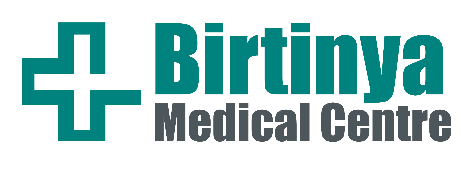 Name: _________________________________________ D.O.B: _________________________________________

MEDICAL HISTORY: Do you suffer or have you suffered from any of the following: please tickHigh Blood PressureHeart disease, Angina, Heart Attack 				Heart Bypass SurgeryDiabetes Mellitus 	Asthma/ Chronic Lung diseaseAnxiety / Depression Other Mental health illness Osteoarthritis Any Other condition: __________________________________________________________________________
FAMILY HISTORY: Is there a family history of any of the above listed illnesses, please record them here:
______________________________________________________________________________________________________________________________________________________________________________________________MEDICATIONS: List current Medications including supplements such as vitamins etc. 
_____________________________________________________________________________________________________________________________________________________________________________________________________________________________________________________________________________________________ALLERGIES: Are you allergic to or have you had any significant side effects from any medications ?
______________________________________________________________________________________________________________________________________________________________________________________________SMOKING: Do you currently smoke; Please circle    YES / NO     OR      have you ever smoked?    	YES / NOVAPING:     Do you currently vape; please circle        YES/NO      OR      have you ever vaped?	YES/NO	How many Cigarettes/Day ________________   Year commenced _______________ Year quit  _______________
ALCOHOL: Do you drink alcohol?  Please circle 	YES / NO 				How many standard drinks per day_______________    How many days per week do you drink?    _____________
EXERCISE: do you exercise regularly?______________________________________________________________
What type of exercise do you do?______________________ How many days per week?____________________  Weight_____________________    Height   _______________________	   Waist _________________________